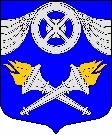 МУНИЦИПАЛЬНЫЙ СОВЕТВНУТРИГОРОДСКОГОМУНИЦИПАЛЬНОГО ОБРАЗОВАНИЯСАНКТ-ПЕТЕРБУРГАМУНИЦИПАЛЬНЫЙ ОКРУГ №75	№ 29 от 24 октября 2017 г.                                                                     РЕШЕНИЕВ соответствии с Законом Санкт-Петербурга от 23.09.2009 №420-79 «Об организации местного самоуправления в Санкт-Петербурге», Уставом внутригородского муниципального образования Санкт-Петербурга муниципальный округ № 75 Муниципальный Совет  р е ш и л:1.Утвердить текст обращения в Комитет финансов Санкт-Петербурга согласно Приложению.2.Направить обращение в Комитет финансов Санкт-Петербурга.3.Произвести официальное опубликование настоящего Решения в газете «Купчинский Спектр».4.Настоящее Решение вступает в силу на следующий день после официального опубликования.Глава муниципального образования – Председатель Муниципального Совета				             	А.Д. ВасильеваМУНИЦИПАЛЬНЫЙ СОВЕТВНУТРИГОРОДСКОГОМУНИЦИПАЛЬНОГО ОБРАЗОВАНИЯСАНКТ-ПЕТЕРБУРГАМУНИЦИПАЛЬНЫЙ ОКРУГ №75Приложение к решению МС МО №75от  24.10.2017 г.  № 29Председателю Комитета финансов Санкт-ПетербургаА.А. КорабельниковуНа основании решения Муниципального Совета МО №75 от «____»____ 201___ года №__ «Об утверждении текста обращения, направление обращения в Комитет финансов Санкт-Петербурга» Муниципальный Совет просит рассмотреть замечания и предложения по проектам расчетов муниципальной составляющей бюджета на 2018-2020 года. 	 В связи с изменением источников доходов бюджетов внутригородских муниципальных образований Санкт-Петербурга на 2017 год и на плановый период 2018 и 2019 годов (на основании Закона Санкт-Петербурга от 13.12.2016 г. №699-113 «О бюджете Санкт-Петербурга на 2017 год и на плановый период 2018 и 2019 годов») за истекший период 2017 года доходы местного бюджета МО №75 снизились на 20% по сравнению с предыдущим периодом (на 14 млн.руб.), вместе с тем расходы местного бюджета увеличились, в том числе и за счет установления расходных обязательств по уборке территорий зеленых насаждений. 	Снижение доходов не позволяет в полной мере осуществлять полномочия, возложенные на органы местного самоуправления, в том числе по решению вопросов местного значения. На балансе МО №75 находится 48 детских и спортивных площадок, 10 из которых находятся в неудовлетворительном состоянии. В предыдущие периоды Местная Администрация МО №75 обустраивала детские площадки в количестве 4-6 площадок, при сегодняшнем наполнении бюджета ОМСУ могут рассчитывать на обустройство только 1-3 площадок. Кроме того, ранее проводился текущий ремонт придомовых территорий и дворовых территорий, включая проезды и въезды, пешеходные дорожки в объеме 19 тыс. кв.м., в настоящее время возможен текущий ремонт в объеме, не превышающем 4-6 тыс. кв.м., что в итоге приведет к ухудшению состояния дорожного покрытия внутридворовых территорий, накоплению аварийных участков. 	Согласно проектам расчетов муниципальной составляющей бюджета на 2018 год для МО №75 установлен норматив отчислений от налога, взимаемого в связи с применением упрощенной системы налогообложения, в размере 13%. В 2017 году указанный норматив составил 20%. 	Муниципальный Совет МО №75 просит рассмотреть вопрос об увеличении норматива отчислений в бюджет МО №75 от налога, взимаемого в связи с применением упрощенной системы налогообложения на 2018 год. Глава Муниципального образования					А.Д. Васильева«Об утверждении текста обращения, направление обращения в Комитет финансов Санкт-Петербурга»   